Телефон Довериядля детей и подростков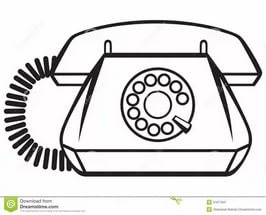 296 - 51 - 79Звони нам с понедельника по пятницус 9-оо до 17-оо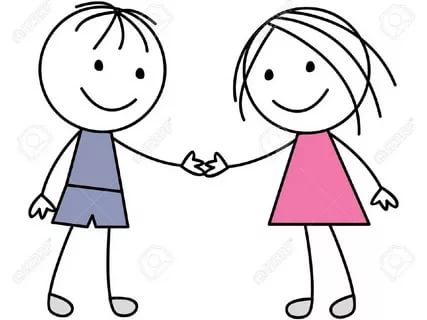 -Тебя не понимают родители и друзья?- Ты попал в трудную ситуацию и боишься рассказать об этом?- Тебе нужна помощь и поддержка?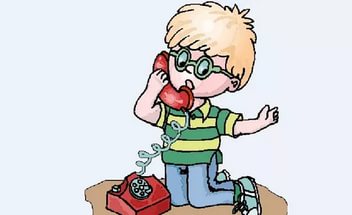 МЫ НА РАССТОЯНИИ ЗВОНКА!ЕСЛИ ТЕБЕ СЛОЖНО - ПРОСТО ПОЗВОНИ!